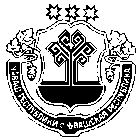 О присвоении адреса В соответствии с законом Чувашской Республики от 19.12.1997 года №28 «Об административном территориальном устройстве Чувашской Республики», ст.17 Федерального закона от 06.10.2003г № 131-ФЗ «Об общих принципах  местного самоуправления в Российской Федерации, а также с определением местоположения адресного хозяйства в населенных пунктах  Моргаушского сельского поселения Моргаушского района Чувашской Республики и на основании письма Моргаушского районного потребительского общества от 24.01.2020 года, администрация Моргаушского сельского поселения Моргаушского района Чувашской Республики п о с т а н о в л я е т:1.  Жилому дому, расположенному на земельном участке  с кадастровым номером 21:17:230502:23, присвоить адрес: Чувашская Республика - Чувашия, Моргаушский муниципальный район, сельское поселение  Сятракасинское, Шупоси деревня, Орлова улица, д.23.2. Постановление вступает в силу с момента подписания.Глава Сятракасинского сельского поселения                                  Н.Г.Никитина                             Чувашская РеспубликаАдминистрацияСятракасинскогосельского поселенияМоргаушского районаПОСТАНОВЛЕНИЕ15.04.2020 г.  № 18Деревня СятракасыЧãваш РеспубликиМуркаш районĕнÇатракассиял поселенийĕнадминистрацийĕЙЫШÃНУ15.04.2020 ç. № 18    Çатракасси ялӗ                                            